СБОРНИК   МАТЕРИАЛОВПО ИТОГАМ ФЕСТИВАЛЯ МЕТОДИЧЕСКИХ ИДЕЙ«Применение системно-деятельностного подхода на учебных и внеучебных занятияхпо предмету «Иностранный язык» в условиях введения ФГОС»Няндома2022 годСоставитель: Малютина И.В., руководитель районного методического объединения учителей иностранного языка, учитель английского языка МБОУ СШ №7 города Няндома.Сборник материалов по итогам фестиваля методических идей: «Применение системно-деятельностного подхода на учебных и внеучебных занятиях  по предмету «Иностранный язык». - Няндома: МБОУ СШ №7, 2022 г.-22с.Настоящий сборник составлен по материалам фестиваля методических  идей: «Применение системно-деятельностного подхода на учебных и внеучебных занятиях по предмету «Иностранный язык» в условиях введения ФГОС», состоявшегося 6 апреля 2022 г. в городе Няндома. Сборник предназначен для учителей иностранного языка  с целью использования в педагогической деятельности.Ответственность за аутентичность и точность цитат, имен, названий и иных сведений, а также за соблюдение законодательства об интеллектуальной собственности несут авторы публикуемых материалов.СОДЕРЖАНИЕСавичева И. Б., Чапурина С.С.
«Использование рифмовок  и песенок для зарядок и релаксации на уроках английского языка в начальной школе»…………………………………………………………………………………2Малютина И. В. 
«Интеграция образовательных и информационных технологий  на уроках английского языка на примере современных цифровых образовательных платформ, как инновационного инструмента педагога»……………………………………………………………………………...8Стоянова.М.А«Интерактивные методы обучения  как средство повышения мотивации к изучению                   иностранного языка»	14Полищук Н. А.,
«Использование методов критического мышления при обучении детей с ОВЗ английскому языку в начальной школе»	17Прокопьева А. В. 
«Комплекс практических заданий как средство формирования у обучающихся умения изучающего чтения на уроках иностранного языка»……………………………………………19Использование рифмовок  и песенок для зарядок и релаксации на уроках английского языка в начальной школеСавичева И.Б., Чапурина С.С., учителя английского языка МБОУ СШ № 3 г.Няндома, Архангельская областьВ соответствии с Федеральным государственным образовательным стандартом начального общего образования, который вступает в силу с 1 сентября 2022 года,  предметные результаты по учебному предмету "Иностранный язык" должны быть ориентированы на применение знаний, умений и навыков в типичных учебных ситуациях и реальных жизненных условиях, отражать сформированность иноязычной коммуникативной компетенции на элементарном уровне в совокупности ее составляющих - речевой, языковой, социокультурной, компенсаторной, метапредметной (учебно-познавательной) [1, п.45.3].  Формированию коммуникативной компетенции в немалой степени способствует отработка автоматизированных навыков. Цель – формирование иноязычной коммуникативной компетенции обучающихся на элементарном уровне в совокупности ее составляющих - речевой, языковой, социокультурной, компенсаторной, метапредметной (учебно-познавательной).Задачи: Формировать коммуникативную компетенцию.Знакомить с социокультурными реалиями страны изучаемого языка.Укреплять здоровье обучающихся через использование деловой игры, работы в парах и группах, подвижных игр с использованием фольклора.Актуальность данной работы: самыми эффективными методами в начальной школе является применение игрового метода и здоровьесберегающей технологии, основанной на использовании стихотворений, песен и рифмовок для зарядок и релаксации.  Также в предметных результатах обновлённого ФГОС НОО по предмету «Иностранный язык» [1, п.43.2] задачей стоит овладение социокультурными знаниями и умениями, освоение небольших произведений детского фольклора (рифмовок, песен).В начальной школе можно использовать неадаптированные песенки и рифмовки, что знакомит детей с элементами страны. Лексические единицы, усвоенные в процессе зарядок и повторяемые многократно,  в последствии легко узнаются обучающимися. Предлагаемая методика соответствует возрастным особенностям обучающихся младшего школьного возраста, эффективна для детей с нарушением развития.Урок английского языка довольно сложен для учеников младших классов, поэтому нужно заботиться о здоровье школьников, о создании условий, которые снимают усталость и обеспечивают высокую работоспособность на уроке. Психологической особенностью младших школьников является непроизвольное внимание, они чаще запоминают слова механически, без глубокого осознания. Поэтому на первом этапе обучения очень важно использовать рифмовки и песенки с движениями на английском языке для отработки лексического навыка. Лексический навык – это автоматизированное действие, связанное с выбором лексической единицы в соответствии с замыслом говорящего и ее правильное сочетание с другими единицами в продуктивной речи, а также автоматизированное восприятие слова и ассоциирование со значением в рецептивной речи [2, с.146].Рифмовки используются на уроке и для снятия напряжения. Сколько же нужно использовать рифмовок и песенок с движениями на уроке английского языка? Всё зависит от возраста ученика,  в начальных классах – не менее двух. Их можно применить в начале урока для концентрации внимания или привлечения интереса к материалу, в середине урока  для релаксации или в качестве имитационных упражнений, и в конце урока для повторения и стимуляции и поощрения учеников.В предлагаемых комплексах упражнений представлены движения, воздействующие на основные мышечные группы, в целях всестороннего развития и укрепления здоровья. В отличии от обычных зарядок используются рифмовки на английском языке, которые легко запоминаются детьми.Работу над изучением рифмовок нужно начинать с  подбора и объяснения содержания текста. Потом нужно отработать произношение сложных слов. Чтобы рифмовка не надоела ученикам, можно менять позы детей при выполнении действий: выполнять движения сидя или стоя, в группах или парах, использовать разнообразный наглядный материал.Описание методических  инструментов – ролевые игры (инсценирование аутентичных рифмовок и песенок на английском языке со сменой речевых партнёров), работа в парах и группах (пропевание и проговаривание рифмовок и песенок с выполнением действий в паре и в группе), использование информационно-компьютерных технологий (запись разыгранных рифмовок и песенок и обработка обучающимися в видео редакторе, использование в дальнейшем  в качестве наглядного материала для тренировки), действия по образцу (отработка конкретных ситуаций с использованием рифмовок в рамках изучаемой темы с учётом индивидуальных особенностей обучающихся)Рифмовки и песенки на английском языке для зарядок и релаксации на уроках английского языка в начальной школе можно эффективно использовать в следующих случаях: Английские рифмовки для динамических упражнений для телаВ начальной школе при обучении иностранному языку необходимо использовать такой вид зарядки, как рифмованное выполнение команд. После усвоения лексического материала учащиеся могут сами проводить зарядку вместо учителя. Упражнения носят имитационный характер.Hands up! Руки вверх!Hands up! Руки вверх!
Hands down! Руки вниз!
Hands on hips! Руки на талию!
Sit down! Садитесь!
Hands up! Руки вверх!
Hands to the sides! Руки в стороны! Bend left, bend right! Повернитесь на лево, на право!
One, two, three – hop! Раз, два, три – прыгайте! 
One, two, three – stop! Раз, два, три – стоп!
Hands down! Руки вниз!Clap, clap, clap your hands. Хлопайте, хлопайте в ладоши.Clap, clap, clap your hands, хлопайте в ладоши
Clap your hands together. Хлопайте в ладоши
Stamp, stamp, stamp your feet, топайте ногами
Stamp your feet together. Топайте ногами
Touch, touch, touch your ears, заденьте уши
Touch, touch, touch your cheeks, заденьте щёки.The more we are together. Чем больше мы собираемся вместе.The more we are together, чем больше мы вместе
Together, together, together, вместе, вместе
The more we are together, чем больше мы вместе (выполняют движения)
The happier we are. Тем счастливее мы.
For my friend is your friend мой друг – твой друг 
And your friend is my friend. А твой друг – мой друг.If you are happy. If you are happy and you know it, если ты счастлив и ты знаешь это,
Clap your hands. Похлопай в ладоши.
If you are happy and you know it, если ты счастлив и ты знаешь это,
And you really want to show it, и ты знаешь это
If you are happy and you know it, если ты счастлив и ты знаешь это,
Clap your hands. Похлопай в ладоши.Выполняются разные движения.We dance on Sunday, мы танцуем в воскресенье (с движениями)We work on Monday, работаем в понедельникWe read on Tuesday, читаем во вторникWe write on Wednesday, пишем в средуWe count on Thursday, считаем в четвергWe speak on Friday говорим в пятницуAnd we play on Saturday. И играем в субботу.Alouette.Alouette, little Alouette, Алуэтта, маленькая Алуэтта,
Alouette, play the game with me! Поиграй со мной в игру!
Put your finger on your head (2 times) положи палец на голову
On your head (2 times) на голову
Don’t forget, Alouette. Oh! Не забудь, Алуэтта! С песней дети показывают на все части тела.One, one, one  (показываем указательный палец)I can run ! (Бег на месте)Two, two,two (показываем 2 пальца)I can jump too! (Прыгаем на месте)Three, three, three  (показываем 3 пальца)Look at me! (Ребенок замирает в смешной позе)Make your right hand clap, clap, clap. (Хлопаем правой ладошкой по левой)Make your left hand clap, clap, clap. (Хлопаем левой ладошкой по правой)Turn around 1,2,3. (Поворот вокруг себя)It is easy, you can see ! (Легко, ты можешь видеть!)Make your right foot tap, tap, tap. (Топаем правой ногой)Make your left foot tap, tap, tap. (Топаем левой ногой)Turn around 1,2,3. (Поворот вокруг себя)It is easy, you can see! (Легко, ты можешь видеть!)We are running, (бег на месте)We are jumping, (прыгаем на месте)Trying sky to get. (Поднимаемся на носочки, руки вверх)We are skipping, (перескакиваем с ноги на ногу на месте)Trying sky to get.  (Поднимаемся на носочки, руки вверх)We are flying like a real jet. (Руки в стороны, показывая самолёт)We are hopping, (прыгаем на месте на одной ноге потом на другой)We are climbing (карабкаемся вверх)Like a funny cat. (Рисуем в воздухе усы как у кота)Mew. (Садимся на место)Jump, jump, jump to the party music. (Прыгаем на месте)Dance, dance, dance to the party music. (Танцуем на месте)Shake, shake, shake to the party music. (Качаем головой)Clap, clap, clap and stamp your feet. (Хлопаем в ладоши, топаем ногами)But when the music stops, (указательный палец вверх)But when the music stops, (указательный палец вверх)But when the music stops,FREEZE! (замираем в смешной позе)Show me your shoulders, (руки на плечи)Show me your neck, (руки на шею)Clap, clap your hands (хлопаем в ладоши)And show me your back. (Поворачиваемся спиной, и снова разворачиваемся)Show me your head,  (руки на голову)Show me your neck,Clap, clap your handsAnd show me your back.Как видите, последнее слово в первой строчке можно заменять любой частью тела. И эта разминка замечательно подходит при изучении темы «Части тела».Английские рифмовки для упражнений для глазДля профилактики утомляемости глаз нужны упражнения: моргание, фокусирование взгляда на определённой точке, перевод взгляда с одного предмета на другой.Для этого можно использовать рифмовки:One, two, three, four. Раз, два, три, четыре
Look at the window, look at the door, посмотри на окно, посмотри на дверь
Look at the ceiling, look at the floor. Посмотри на потолок, посмотри на дверь.
One, two, three, four. Раз, два, три, четыреClap your hands together похлопай в ладоши
One, two, three.
Turn around quickly повернись быстро
What can you see? Что ты можешь увидеть?
I can see the window я могу увидеть окно (показываем на окно)
I can see the door я могу увидеть дверь
I can see the table я могу увидеть стол
I can see the floor я могу увидеть полTwo little eyes Два маленьких глаза
Two little eyes to look around два маленьких глаза, чтобы смотреть вокруг
Two little ears to hear each sound два маленьких уха, чтобы слышать звук
One little nose to smell what`s sweet один маленький нос, чтобы нюхать сладости
One little mouth that likes to eat. Один маленький рот, чтобы есть.Stand up, sit down (встаем, садимся)Clap, clap, clap. (хлопаем в ладоши)Point to the window, (показываем пальцем на окно)Point to the door,  (показываем пальцем на дверь)Point to the board,  (показываем пальцем на доску)Point to the floor.  (показываем пальцем на пол)Stand up, sit down (встаем, садимся)Clap, clap, clap. (хлопаем в ладоши)Английские рифмовки для упражнений для пальчиков Зарядка для кистей рук и пальчиков служит не только для снятия мышечного напряжения, но и развивает речь ребят. Примеры рифмовок следующие:The clock.  Движение сомкнутыми ладонями перед грудью вперёд-назад (tick-tock). 5-10 раз. Это упражнение можно выполнять, повторяя вслух стихотворение:Tick-Tock.
“Tick-tock, tick-tock, тик-так
Little Dino, маленький динозавр
Play and work!” играет и работает
Says the clock. Говорят часы.It’s raining, it’s pouring.It’s raining, it’s pouring, (движение пальчиками сверху вниз, имитирующие падающие капли дождя)
The old man is snoring, (сложить руки за голову, изобразив подушку)
He went to bed (ладошки – спим)
And bumped his head (слегка хлопнуть ладошкой по голове)
And couldn’t get up in the morning. (покачать головой, изображая сожаление)A Family of Mice семья мышейA family of mice - сжимаем правую ладошку в кулак.Lives under the tree. - левую руку поднимаем над правой, пальчики опускаем вниз.A father, - отгибаем большой палец правой руки.A mother, - отгибаем указательный палец правой руки.And babies three. - отгибаем оставшиеся три пальчика.Sometimes the mice sleep all day, - опускаем правую ладонь.But when night comes - поднимаем ладошку.They like to play! - делаем произвольные движения пальчиками. При повторении игры левая рука становится "семьей", а правая - "деревом".The dance of the leaves танец листьевРуки – на уровне груди, вращаем кисти рук вправо и влево.Качаем кистями рук вправо и влево, вращаем  кисти рук так же.Волнообразные движения кистей рук. Руки медленно опускаем.First they dance upon the trees. Сначала они танцуют над деревьями.Then they float on the breeze, затем летят по ветруThen they gaily blow around, затем весело окружаться вокругNow  they’re sleeping on the ground. Сейчас они спят на земле.Английские рифмовки для  упражнений на внимание позволят повысить уровень внимания школьников. Упражнения можно проводить как индивидуально, так и в группах.Boys and Girls Мальчики и девочкиBoys hands up! Мальчики, руки вверх!Boys hands down! Мальчики, руки вниз!Boys and girls Мальчики и девочкиTurn around! Повернитесь вокруг!Girls hands up! Девочки, руки вверх!Girls hands down! Девочки, руки вниз!Girls and boys девочки и мальчикиTurn around! Повернитесь!Teddy Bear, Teddy Bear, turn around (дети поворачиваются вокруг себя)Teddy Bear, Teddy Bear, touch the ground (дети касаются пола)Teddy Bear, Teddy Bear, tie your shoe (ученики изображают, что завязывают шнурки на ботинках)Teddy Bear, Teddy Bear, how old are you? (После этого вопроса покажите детям какое-либо число до 10). 
Они должны досчитать по-английски до этого числа)1-2-3-4-5-6...
Повторяется упражнение несколько раз, каждый раз показывая разные числа.Английские рифмовки для  упражнений на релаксациюВажным элементом здоровьесбережения являются упражнения- релаксации. Цель релаксации – расслабление мышц и снятие нервного напряжения.The moon is high. Луна высоко. (Дети потягиваются)The sea is deep. Море глубоко. (Дети наклоняют голову на руки)My dear son мой дорогой сынокIs fast asleep [3, с.16]. Крепко спит.Заключение.Согласно новым Федеральным государственным образовательным стандартам начального общего образования одной из задач при изучении иностранного языка является формирование у обучающего коммуникативной компетенции. Используя рифмовки и песенки с действиями на уроках английского языка, мы обеспечиваем  прочное усвоения и расширение словарного запаса обучающихся, формируя тем самым лексический навык. Именно, выполняя действия, ученики лучше запоминают слова и фразы незнакомого языка. Образность и яркость рифмовок и песенок пробуждают у детей интерес к иностранному языку. Использование стихов и рифмовок на уроках английского языка в качестве зарядок и релаксации позволяет ученику не только приобрести социокультурные знания, но и оптимизировать учебный процесс, повышая мотивацию, снижая утомляемость, увеличивая темп урока, тем самым являясь элементами здоровьесбережения.ЛитератураФедеральный государственный образовательный стандарт начального общего образования// Приказ Минобрнауки России от 31 мая 2021 г. № 286 “Об утверждении федерального государственного образовательного стандарта начального общего образования”, электронный ресурс,  https://www.garant.ru/products/ipo/prime/doc/400807193/Азимов Э.Г., Щукин А.Н. Новый словарь методических терминов и понятий (теория и практика обучения языкам). – М.: Изд-во «ИКАР», 2009. – 448 с. 146Фурсенко С.В. Весёлые грамматические рифмовки. – М.: Творческий центр Сфера, 2001г. -160 с.16Интеграция образовательных и информационныхтехнологий  на уроках английского языка на примересовременных цифровых образовательных платформ,как инновационного инструмента педагогаМалютина И. В.,учитель английского языкаМБОУ«СШ № 7» г. Няндома,Архангельская областьВ «Национальной доктрине образования в Российской Федерации на период до 2025 года (одобрена Постановлением Правительства Российской Федерации №751 от 04.10.2000)» роль информационных технологий в обеспечении современного качества образования рассматривается как один из ключевых элементов развития современной школы. Необходимость широкого использования информационных технологий и цифровых образовательных ресурсов в общеобразовательных организациях прямо определяется требованиями к результатам реализации основной образовательной программы, определяемым ФГОС. Правительству Российской Федерации поручено принять ряд мер для выполнения этой доктрины, в том числе и    создать современную и безопасную цифровую образовательную среду, обеспечивающей высокое качество и доступность образования всех видов и уровней (Указ Президента Российской Федерации от 7 мая 2018 года № 204 «О национальных целях и стратегических задачах развития Российской Федерации на период до 2024 года»).        В рамках реализации этого указа с 2018 года стартовал проект «Цифровая школа», рассчитанный на период до 2025 года. К этому времени должны быть созданы условия, обеспечивающие равный доступ обучающихся к качественному общему образованию, а также возможность использования цифровых образовательных ресурсов во всех школах. Промежуточными результатами этого проекта мы с вами уже   пользуемся. Так, в 2020 году, когда в нашу жизнь стремительно вошла пандемия коронавируса, мы все вынуждено перешли на дистанционное образование. И когда перед всеми нами остро встал вопрос, как учить обучающихся в такой ситуации, нам на помощь пришли различные цифровые ресурсы интернета, в том числе и образовательные платформы.        Иностранный язык – это  учебный предмет, в котором предполагается создание искусственной языковой среды для обучающихся, что предполагает  использование различных, в том числе и цифровых, средств обучения на уроках иностранного языка.Цифровые средства обучения позволяют часто работать одновременно с анимированной компьютерной графикой, со звуком, видеокадрами, текстами и изображениями. И, в итоге, на обучающегося идёт одновременно воздействие по различным информационным каналам, где ему, как пользователю, отводится активная роль.    Кроме того, новые информационные  технологии, несомненно, привлекают учащихся, и в связи с этим фактом,  их использование на уроках может способствовать формированию положительной мотивации к обучению.         Поэтому учителю иностранного языка очень важно знать  цифровые технологии, определять возможности их использования в обучении иностранному языку и моделировать методику работы с ними в условиях современного мира. В совершенствовании материальной базы, программного и методического обеспечения, в приобретении соответствующего опыта преподавателями видится перспектива успешной реализации программ обучения иностранному языку.             Интеграция  от лат. Integratio — восстановление, восполнение. А интеграция образовательных и информационных технологий трактуется как максимально продуктивное использование дидактических возможностей, как информационных, так и педагогических технологий при проектировании образовательных систем с уже  заданными свойствами.  При интегрированном построении учебного-воспитательного процесса более эффективно решаются многие задачи обучения и воспитания. Так, процесс приобретения детьми личного опыта общения с иноязычной  лингвокультурой требует создания ситуаций практического использования языка как инструмента межкультурного познания и взаимодействия. В связи с этим назрела объективная необходимость интегрирования информационных технологий в учебный процесс, позволяющих вовлекать школьников,  в том числе и в ситуации межкультурной коммуникации, так как на сегодняшний день глобальная сеть Интернет предоставляет широкий выбор возможностей для вступления учащихся в аутентичное межкультурное взаимодействие с представителями изучаемого языка. Кроме того, особо хочется отметить, что интегрировать образовательные и информационные технологии мы можем и на традиционных,  и на дистанционных уроках иностранного языка.Как пример такой интеграции хочу предложить вам рассмотреть использование некоторых цифровых образовательных ресурсов (ЦОР). Такие ЦОР, как презентации,  учебные видеоролики, информационно-обучающие программы, тестирующие программы известны нам уже очень давно. А вот  образовательные платформы и серверы, виртуальные доски, онлайн конференции, онлайн-генераторы облака слов, онлайн тесты и т. д. вошли в нашу жизнь относительно недавно и наиболее широко мы их начали использовать во время дистанционного образования. И так как нет, пока, к сожалению, такой образовательной платформы, которая бы полностью подходила к УМК по английскому языку по которому мы работаем в школе, нам приходиться периодически использовать самые разные цифровые онлайн ресурсы. В процессе работы я заметила, что обучающиеся начинаются путаться, как работать на разных ресурсах, ведь где-то надо заходить в свой личный кабинет, где-то нет, на некоторых ресурсах оценка идет автоматически в дневник, где-то оценивает сам учитель. Поэтому я пришла к выводу, что надо создать опору, памятку для обучающегося для работы на часто используемых интернет ресурсах.1) Образовательная платформа «Учи.ру»Образовательную платформу Учи.ру я использую уже несколько лет. Удобный интерфейс, увлекательные задания, игры, чаты, олимпиады, вебинары и даже возможность проведения онлайн уроков, и все это бесплатно в учебное время, но с ограничением по количеству.  Задания данной платформы соответствуют школьной программе, но к УМК Кузовлева В.П. “English” и к УМК Быковой Н.И. “Spotlight” , по которым работает наша школа, последовательность разделов не подходит, надо  подбирать материалы.На данной платформе учитель сначала регистрируется сам, затем создает свои классы    и раздает обучающимся их логины и пароли. Если класс уже зарегистрирован на платформе другим учителем (например, учителем начальных классов), то просим присоединить  нас к классу, чтобы дети не путались с разными паролями и логинами. Затем выбираем раздел «Мои задания из карточек» и создаем задание. Ученики выполняют работу, а учитель видит   результаты (пройдено задание или нет, с 1 или 2 и более попытки или еще в процессе), что позволяет ему   управлять процессом обучения. Хочется отметить, что, если обучающийся допустил ошибку, платформа будет снова и снова возвращать его на начало задания, пока ребенок не пройдет ее правильно. Кроме того на платформе была кнопка начать урок (пользоваться можно было неограниченное количество раз до 16 часов), нажав которую, вы могли задать задание и видеть дополнительно количество ошибок обучающегося и время, потраченное на выполнение задания. А учащиеся могли выполнить в это время неограниченное количество заданий бесплатно.Этой платформой можно пользоваться через дневник,  создавать на этом сайте и выдавать проверочные работы, оценка за которые идет автоматически в электронный журнал.Мои обучающиеся выполняли многократно задания для закрепления и повторения знания пройденного материала, выполняли задания олимпиады по английскому языку и получали за это сертификаты и дипломы участников и победителей олимпиады. В 10 классе я  проводила онлайн уроки во время дистанционного обучения.  Кроме того, через дневник я создавала на этом сайте и выдавала проверочные работы.  Преимущества образовательной платформы учи.ру:На платформе мы можем работать над всеми видами речевой деятельности.Можно организовать индивидуальную, групповую работу или работу со всем классом. Обучение происходит в игровой форме.Много различных заданий по   разным темам.Можно отследить  результаты каждого ученика или всего класса.Использование системы позволяет повысить мотивацию ребёнка.Есть возможность у учителя выбрать сроки выполнения,  установить время повторения и количество попыток.Также платформа проводит полезные олимпиады, вебинары и курсы. Есть система поощрения учителей и обучающихся грамотами и сертификатами.Проверяет и выставляет оценки, если выдать задание через дневник.Минусы:Пока не все темы по английскому языку можно найти на платформе.Ученикам начальной школы сначала требуется помощь родителей.Бесплатно обучающийся может выполнить только   20 бесплатных заданий каждый день. Для неограниченного пользования платформой родители могут приобрести полный доступ за деньги.Чтобы пользоваться платформой во время традиционных уроков нужен интернет в кабинете для работы всей группы и компьютеры/ноутбуки или планшеты у каждого ребенка для индивидуальной работы.Результат обучения напрямую зависит от самостоятельности и сознательности обучающегося.Массовый переход на дистанционное обучение вызывал перегруженность сервиса.  Памятка по работе на образовательной платформе Учи.ру для обучающихся1. Зайди в свой личный кабинет на сайте Учи.ру,  используя свои логин и пароль.2. Найди раздел «Задания от учителя» и войди в него.3. Повтори слова по изучаемой теме в учебнике на стр…3. Обрати внимание на сроки выполнения задания.4. Выполни задания. Помни, что бесплатно работать на платформе ты можешь до 16 часов и выполнить 20 задании.5. По истечению срока выполнения заданий учитель выставит оценку в журнал.Примерные критерии оценки (зависят от количества  карточек в выданном задании):Все задания выполнены с 1 попытки- оценка 5.Все задания выполнены, но с 2 и более попыток.- оценка 4.Выполнено половина задания- оценка 3.Выполнено меньше половины или не сделано совсем- оценка 2.2)   «Российская электронная школа» Как представлено на сайте платформы, «Российская электронная школа» – это интерактивные уроки по всему школьному курсу с 1 по 11 класс от лучших учителей страны, созданные для того, чтобы у каждого ребёнка была возможность получить бесплатное качественное общее образование.Интерактивные уроки «Российской электронной школы» строятся на основе специально разработанных авторских программ, успешно прошедших независимую экспертизу. Эти уроки полностью соответствуют федеральным государственным образовательным стандартам (ФГОС) и примерной основной образовательной программе общего образования. На этой платформе я также работаю уже несколько лет. Чтобы начать работу на платформе, необходимо сначала зарегистрироваться самому учителю, затем предложить обучающимся зарегистрироваться самостоятельно и присоединиться к учителю, пройдя по ссылке. Большую помощь при этом оказывает гид по «российской электронной школе», расположенный на главной странице сайта РЭШ. В гиде пошагово разъясняется весь процесс регистрации для учителя и дальнейшей работы на сайте.В своем кабинете учитель может присоединившихся детей объединить в классы/группы. Выдать задание учитель может двумя способами - на самом сайте, через раздел задания на платформе (и проверяет в таком случае сам учитель в этом же разделе «вручную») или написать обучающимся тему урока и номер контрольных заданий, например, в беседе, и,  после выполнения заданий детьми,  платформа выставляет оценки, которые можно посмотреть у каждого ребенка в личном дневнике на сайте РЭШ. Интерактивные уроки включают в себя короткий видеоролик, тренировочные упражнения для повторения и закрепления, контрольные задания. Тренировочные задания можно выполнять неограниченное количество раз, если выполнил все тренировочные задания с первой попытки, платформа оценивает результат тоже. Контрольные работы можно выполнить только раз в сутки.   Преимущества образовательной платформы РЭШ:+ Создано и размещено  большое количество  видео-уроков  по английскому языку.+ Последовательность и темы уроков во многом совпадают с УМК Быковой Н.И. “Spotlight”.+ У каждого урока есть дополнительные материалы  и конспект.+На платформе мы можем работать над всеми видами речевой деятельности.+Можно организовать индивидуальную, групповую работу или работу со всем классом. +Можно отследить  результаты каждого ученика или всего класса.Минусы «РЭШ»:- Встречаются, к сожалению,  неточности и некорректно составленные  задания.- Иногда платформа  перегружена.- Нет никакой системы поощрения ни для обучающихся, ни для учителя.- Если ребенок меняет свою эл.почту, ему надо снова присоединяться к учителю, иначе учитель не видит результатов.-Пока не все темы по английскому языку можно найти на платформе.-Чтобы пользоваться платформой во время традиционных уроков нужен интернет в кабинете для работы всей группы и компьютеры/ноутбуки или планшеты у каждого ребенка для индивидуальной работы.-Результат обучения напрямую зависит от самостоятельности и сознательности обучающегося.Памятка по работе на образовательной платформе РЭШ:1. Зайдите на сайт РЭШ (обязательно заходим в свой личный кабинет), находим в .. классе урок по английскому языку № … “……”2. Повторите все слова, которые уже выучили SB   p …3. Посмотрите видео в разделе основная часть (№1), обязательно повторите текст за диктором и запишите в тетрадь   незнакомые/малознакомые для вас слова и переведите их.4. Ответьте на вопросы по видео в тетрадь ПОЛНЫМ предложением. (Обычно 5 вопросов, составляю их сама).5. Выполните задания № …,..,.., .. в разделе тренировочные задания.6. Выполните Контрольные задания B 1, нажимая после выполнения всех заданий кнопку «Сохранить и перейти к следующему», т.к. сайт сам проверяет задания и выставляет оценку.7. Отправьте фото выполненных заданий мне через дневник.8. Оценка выставляется за работу на сайте + работу в тетради.3) Еще одна образовательная платформа, которой я иногда пользуюсь– Skysmart.Skysmart — онлайн-школа от создателей Skyeng, крупнейшей школы английского языка в Европе. На базе онлайн-школы английского языка  издательство «Просвещение» запустили проект «Школьники».Это сайт с интерактивными заданиями к наиболее востребованным учебно-методическим комплектам АО «Издательство “Просвещение”», включенным в Федеральный перечень учебников.На платформе можно  пользоваться бесплатно материалами  электронных тетрадей с материалами школьной программы, для подготовки к ВПР, ОГЭ, ЕГЭ,  также есть олимпиады. Кроме того платформа предлагает платные индивидуальные занятия. Для учителя регистрация обязательна. Если выдаем задания через дневник,  обучающимся регистрироваться отдельно не нужно.Преимущества:+ Большой выбор  заданий, есть тетрадь, содержание которой подходит к последовательности тем в УМК «Spotlight».+ Автоматическая проверка  и выставление оценок в электронный журнал.+ Есть возможность у учителя выбрать сроки выполнения,  установить время повторения и количество попыток.Недостатки:- Критерии оценки на сайте иногда слишком « мягкие».- Мало таблиц с правилами.- Иногда платформа перегружена.-Пока не все темы по английскому языку можно найти на платформе.-Если обучающийся заходит не через дневник, оценку видно только на сайте, в дневник автоматически она не выставляется.-Чтобы пользоваться платформой во время традиционных уроков нужен интернет в кабинете для работы всей группы и компьютеры/ноутбуки или планшеты у каждого ребенка для индивидуальной работы.-Результат обучения напрямую зависит от самостоятельности и сознательности обучающегося.Памятка по работе на образовательной платформах, если задание выдано через  дневник:1.  Зайдите в электронный дневник под СВОИМ логином и паролем (не со страницы родителей!).2.   Внимательно прочитайте инструкцию учителя.3. Изучите предложенный материал (не забудьте посмотреть видеофрагмент, презентацию, изучить правило, информацию, предложенные учителем).4.  Пройдите по ссылке ИЗ ДНЕВНИКА и выполните задание.5.  Обратите внимание на время и сроки выполнения задания.6. Оценка автоматически будет выставлена в электронный дневник, после выполнения задания.Работа при помощи цифровых технологий является примером перехода от традиционной технологии проведения занятия, к новой интегрированной образовательной среде, включающей все возможности электронного представления информации.   Повышается эффективность обучения, внимание, интерес, активность обучающихся в образовательной деятельности.При правильном их интеграции учитель может расширить использование наглядности на своих уроках; сократить время на проверку домашних и классных работ, их анализ и оценивание; помогает развивать самостоятельность и самодисциплину учеников. Но необходимо помнить и об отрицательном воздействии цифровых образовательных ресурсов. Поэтому учителю необходимо найти баланс в использовании новых и традиционных форм и технологий.Литература1.Абдуразаков М.М., Монахов В.М., Ниматулаев М.М. Что такое интеграция педагогических и информационных технологий //ФГБНУ «Институт стратегии развития образования Российской академии образования», Москва, Россия –с92.Разаренова А.В, главный специалист МКУ «ЦОДСО г. Тулы»,  Костюхина Н.В., специалист МКУ «ЦОДСО г. Тулы» «В помощь учителю иностранного языка: Использование цифровых образовательных ресурсов (ЦОР) на уроках и во внеурочной образовательной деятельности»3. Российская Электронная школа https://resh.edu.ru4. Сборник научных трудов по материалам Четвертой Международной научно-практической конференции в г. Воронеж «Инновационные технологии обучения иностранному языку в вузе и школе: реализация современных ФГОС» 1 часть5.Стратегические документы современного образования https://new.beliro.ru/wp-content/uploads/2018/04/4.nacionalnaja-doktrina-do2025_g..pdf6. Учи.ру - интерактивная образовательная онлайн - платформа https://uchi.ru /7.Skysmart  https://skysmart.ru/Интерактивные методы обучения  как средство повышения мотивации к                        изучению иностранного языкаСтоянова.М.А.,учитель английского языкаМБОУ«СШ № 3» г.НяндомаАрхангельская область Суть интерактивных методов обучения - в ориентации на мобилизацию познавательных сил и стремлений обучаемых, на пробуждение самостоятельного интереса к познанию, становление собственных способов деятельности, в развитии умения концентрироваться на творческом процессе и получать от него удовольствие. В основе  интерактивного обучения лежит взаимодействие в структуре  «учитель-ученик-ученик». Такое взаимодействие обеспечивает групповая работа на уроках, создание творческих проектов как групповых, так и индивидуальных, деловые и ролевые игры и др. Основные методические инновации сегодня связаны с применением интерактивных методов и приемов обучения иностранному языку. Интерактивные методы – это методы, позволяющие учиться взаимодействовать между собой; а интерактивное обучение – обучение, построенное на взаимодействии всех обучающихся, включая педагога. Однако в последнем случае меняется характер взаимодействия: активность педагога уступает место активности обучаемых. Суть интерактивного обучения состоит в особой организации учебного процесса, когда все учащиеся оказываются вовлеченными в процесс познания. Совместная деятельность учащихся в процессе освоения учебного материала означает, что каждый вносит свой особый индивидуальный вклад, происходит обмен знаниями, идеями, способами деятельности. Причем, происходит это в атмосфере доброжелательности и взаимной поддержки, что позволяет не только получать новые знания, но и переводит познавательную деятельность на более высокие формы кооперации и сотрудничества. Целью применения интерактивных методов и приемов в обучении иностранным языкам является социальное взаимодействие учащихся, межличностная коммуникация, важнейшей особенностью которой признается способность человека «принимать роль другого», представлять, как его воспринимает партнер по общению, интерпретировать ситуацию и конструировать собственные действия.Многие учителя / преподаватели используют следующие интерактивные методы и приемы: - работа в малых группах, в парах, ротационных тройках, «два, четыре, вместе»; - метод карусели / «идейная» карусель; - аквариум; - мозговой штурм / мозговая атака / «брейнсторминг»; - «ажурная пила»; - Броуновское движение; - «дерево решений»; - прием составления ментальной (интеллектуальной) карты; - конференции / дискуссии; - ролевые / деловые игры; - дебаты. Этот список можно пополнять, т.к. каждый преподаватель способен придумать и внедрить в образовательный процесс эффективные приемы и методы организации речевого взаимодействия обучающихся на занятии иностранного языка. Существует множество классификаций интерактивных методов и приемов. Одни и те же приемы в разных источниках могут называться по-разному.Я подробно разберу некоторые из методов, которые использую в своей работе: метод  «Микрофон» позволяет тренировать разные грамматические формы. Этот метод позволяет детям учиться отвечать на вопросы, не перебивать друг друга, слушать. Может использоваться как в начале урока так и в конце как рефлексия. Вопросы строятся с учетом этапа урока и цели взаимодействия с учениками.  Например: Ведущий ходит с микрофоном по классу и задаёт заготовленные вопросы, а дети отвечают. What’s your favourite sport? What do you like doing in your free time? Do children have to wear a uniform in that school? Метод «Микрофон» на заключительном этапе урока.Ребята по очереди дают аргументированный ответ на один из вопросов:На занятии я работал активно / пассивноСвоей работой на занятии я доволен / не доволенЗанятие для меня показалось коротким / длиннымРаботая на занятии я не устал / усталМое настроение в конце занятия стало лучше / стало хужеУчебный материал занятия мне был полезен / бесполезен интересен / скученМетод «Микрофон» помогает разнообразить урок. Следующий метод - «Кластер». Значение слова Cluster Кластер («гроздь») – выделение смысловых единиц текста и графическое их оформление в определённом порядке в виде грозди, пучка, созвездия. Технология составления: ключевое слово; запись слов вокруг основного слова. Они обводятся и соединяются с основным словом; каждое новое слово образует собой новое ядро, которое вызывает дальнейшие ассоциации. Таким образом, создаются ассоциативные цепочки; взаимосвязанные понятия соединяются линиями.Н-р: 4 класс Кузовлев тема: House- ключевое слово, от него идут стрелки к словам   a kitchen, а living room, а bedroom, а bathroom, а от этих слов идут стрелки, что находится в этих комнатах – а window, a bed, a desk, a chair, an armchair, a sofa, a TV, a carpet и др.Метод «Кластер» незаменим при работе с лексикой. Можно использовать при введении нового материала, активизации употребления лексики в речи. Дети составляют кластеры по различным темам, используют их в презентациях.  Кластеры по страноведению позволяют систематизировать лексику по теме, служат опорой для составления монологического высказывания по теме. Универсальность кластера заключается в том, что с ним можно работать на доске, в презентации, в тетради; индивидуально, в парах, в группах.Кластер, созданный руками учащихся, даёт возможность учителю отслеживать понимание учащимися темы. Для самих учащихся - это возможность обобщить и структурировать предметный материал и увидеть связи между идеями и понятиями. Работа с кластером - письменная деятельность. Побуждает писать тех учащихся, кто этого не любит. В групповой работе кластер служит неким каркасом для идей группы, что даёт возможность учащимся приобщиться к ассоциациям и взаимосвязям, которые каждый из них создаёт. Рождается групповой опыт, дающий доступ к дополнительной информации«Мозговой штурм» - эта технология прекрасно стимулирует творческую активность. Участникам обсуждения предлагают высказывать как можно большее количество вариантов решения, в том числе самых фантастических (время обсуждения проблемы ограничивается обычно 1–5 минутами). Затем из общего числа высказанных идей отбирают наиболее удачные, которые могут быть использованы на практике. Прекрасно подходит для обсуждения проблемных вопросов (здоровье, спорт, молодежь, система образования). Мозговой штурм включает следующие шаги:1) Выбирается объект (тема);2) Составляется список основных характеристик или частей объекта;3) Для каждой характеристики или части перечисляются ее возможные исполнения;4) Выбираются наиболее интересные сочетания возможных исполнений всех частей объекта.Метод «Мозгового штурма» позволяет вовлекать в активную деятельность максимальное число обучающихся. Применение данного метода возможно на различных этапах урока: для введения новых знаний, промежуточного контроля качества усвоения знаний, закрепления приобретённых знаний (на обобщающем занятии по конкретной теме курса).«Мозговой штурм» эффективно используется для стимулирования познавательной активности, формирования творческих умений обучающихся как в малых, так и в больших группах. Кроме того, формируются умения выражать свою точку зрения, слушать оппонентов, рефлексивные умения.В заключении хотелось бы  отметить, что все интерактивные методы и приемы развивают коммуникативные умения и навыки, помогают установлению эмоциональных контактов между учащимися, приучают работать в команде, прислушиваться к мнению своих товарищей, устанавливают более тесный контакт между обучающимися и преподавателем. Практика показывает, что использование интерактивных методов и приемов на занятии иностранного языка снимает нервное напряжение у обучающихся, даёт возможность менять формы деятельности, переключать внимание на главные вопросы темы занятия. В конечном итоге, значительно повышается качество подачи материала и эффективность его усвоения, а, следовательно, и мотивация к изучению иностранного языка со стороны обучающихся.Литература:1.Хильченко Т.В., Оларь Ю.В. «Использование интерактивных методов и приемов на современном уроке английского языка», статья. 2.Гладилина, И.П. Некоторые приёмы работы на уроках английского языка /И.П. Гладилина // Иностранные языки в школе. – 2003. – №3.3.Кукушин В.С. Методика организации и проведения мозгового штурма [электронный ресурс] Использование методов критического мышления при обучении детей с ОВЗ английскому языку в начальной школе Полищук Н. А., учитель английского языка МБОУ «СШ №2» г.Няндома, Архангельская область Критическое мышление является одним из ключевых навыков XXI века, позволяющий анализировать информацию, делать вывод на основе этого анализа, формировать своё мнение, отстаивать свою позицию в образовательном процессе. Критическое мышление учит активно действовать и помогает понять, как надо поступать в соответствии с полученной информацией. Развивая критическое мышление обучающийся, повышает интерес к изучаемому материалу и к самому образовательному процессу, формирует у себя умение сотрудничать с другими участниками образовательного процесса, гораздо эффективнее воспринимает и закрепляет полученный материал. Однако процесс и этим не исчерпывается: когда обучающиеся  мыслим критически, задействованы не только разум, но и эмоции и чувства. И как итог – критическое мышление учит способам активных действий, в том числе и социально значимых. Развивать критическое мышление необходимо не только у детей, которые имеют возможность освоить рабочую программу по данному предмету без каких-либо трудностей и в полном объёме, но и у детей, имеющие разные формы ОВЗ. Существует определённая специфика организации образовательного процесса: индивидуальный темп обучения, «дозированная» помощь учителя, пошаговое «внедрение» учебного материала. Педагогу необходимо учитывать индивидуальные особенности обучающихся, создавать ситуации успеха для всех учеников, создавать и поддерживать атмосферу принятия, толерантности, сотрудничества в классе.  Учитывая данную специфику и особенности организации работы учителя, все методы и приёмы критического мышления в более упрощённой форме можно применять для того, чтобы обучающиеся с ОВЗ могли эффективно и результативно осваивать учебный материал.        Основу технологии критического мышления составляет трехфазный процесс:Вызов;Осмысление;Рефлексия;На одном из этапов развития критического мышления, на этапе вызова я использую такой приём, как «Концептуальное (понятийное)» колесо. В качестве раздаточного материала я использую карточки, которые располагаются на партах у детей. На большой карточке указано основное понятие, которое обучающиеся должны расположить в центре стола, а на маленьких карточках слова – ассоциации, которые должны располагаться по бокам, чтобы получилось в итоге колесо. Из всех карточек, расположенных на столе, обучающиеся должны выбрать только те карточки, которые относятся к главному понятию. Например, к теме «Animals» («Животные») из карточек, на которых указаны следующие слова: red, school, a mouse, a chicken, milk, house,  a cat, a dog, необходимо выбрать только карточки с названиями животных.  Вместо карточек со словами можно использовать карточки с транскрипциями, причём некоторые звуки записываются на доске, чтобы обучающимся было легче произносить слова на карточках. Данный приём может использоваться как в индивидуальной работе, так и в групповой. Помощь учителя оказывается при необходимости. В случае затруднений количество карточек для создания колеса можно уменьшить или заменить более лёгкими для ребят словами. Данный приём можно использовать как на стадии вызова, так и на стадии рефлексии.Приём «Инсерт» я использую на стадии  осмысления нового материала, а также иногда на стадии рефлексии.  Приём «Инсерт» позволяет обратить внимание на малейшие детали в тексте. Выдаётся раздаточный материал – листочки с текстом, без названия. Работа с текстом я провожу в группах, ребята знакомятся с текстом и над словами ставят следующие знаки. - если слово обучающимся знакомо, 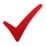 - если слово является для обучающихся новым,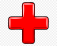  - слово, противоречит тому, что обучающиеся думали. 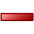 - слово, не понятно, необходимо объяснение.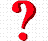 Знаки могут ставиться над слова, на полях или в форме таблицы.  Через определённый промежуток времени текст обучающиеся вместе с учителем обсуждают, рассказывают, что они поняли из этого текста, предлагают варианты заголовка конкретного текста. Ещё один из приёмов критического мышления, часто используемый мною на уроках с детьми с ОВЗ – «Лови ошибку». Хитрость, которая знакомит ребят с заведомо ложной информацией, содержащей неточности и искажённые факты, которую можно использовать на разных этапах уроках. Для реализации данного приёма я использую картинки, на которых изображены предметы или животные и называю предложение с ошибкой, например, если на картинке показана собака чёрного цвета, а произношу предложение It is a red dog, ребята должны исправить предложение, правильно описав собаку – It is a black dog. Главной особенностью рассмотренных мною приёмов развития критического мышления является конструирование собственного знания в рамках собственной поисковой деятельности. Образовательный процесс для детей с ОВЗ благодаря данным приёмам критического мышления можно сделать более интересным, творческим, эффективным, а главное – результативным. Можно повысить уровень коммуникативности, развить рефлексию и креативность – одни из важных качеств в современном образовательном процессе. Литература: Заир-Бек С.И., Муштавинская И.В. «Развитие критического мышления на уроке: Пособие для учителя. М.: Просвещение, 2011.Пасенкова Н.М. Методические рекомендации для педагогических работников образовательных учреждений по организации работы с детьми, имеющими ограниченные возможности здоровья в условиях инклюзивного образования. - Ставрополь: СКИРО ПК и ПРО, 2012.Сухова М.А.  «Эффективные методики преподавания английского языка в школе детям с ограниченными возможностями здоровья» / А.М. Сухова. Текст : электронный  -2020 – Доступ: https://multiurok.ru/files/effektivnye-metodiki-prepodavaniia-angliiskogo-iaz.html.Комплекс практических заданий как средство формирования у обучающихся умения изучающего чтения на уроках иностранного языкаПрокопьева А.В., учитель английского языка ОСП «Возереская основная школа» МБОУ «Мошинская средняя школа» Архангельская областьСовременный мир несет в себе огромную систему коммуникации между людьми, что повышает существенную роль общения. Основой общения является язык, который претерпевает качественные изменения, в связи с увлечением международных связей и повышением распространения иностранного языка в деятельности человека. Международное общение является основным вехом социально- экономического, научно-технического и общекультурного прогресса современного общества. Такие изменения благоприятно сказались на статусе иностранного языка в школе.Главная цель обучения иностранному языку школьников  - сформированность умения общаться на изучаемом языке.Обучение иностранному языку имеет несколько сторон развития – это грамматика, фонетика, лексика, говорение, аудирование, письмо и чтение.Знание иностранных языков является хорошей точкой опоры для развития коммуникативных навыков. Основной вид деятельности для развития коммуникации у обучающихся – это чтение.  Благодаря чтению общество знакомится с культурным и научным достоянием человечеств, повышает словарный запас, развивает интеллект и увеличивает желание узнавать что-то новое.Педагогическая практика говорит о том, что практическое задание предполагает выполнение задач на применение теоретических знаний и профессионально значимой информации, а также проверку сформированности когнитивных умений .Исходя из всего вышесказанного, определяется основная практическая цель – устная речь, которая  сформирует основные навыки при изучении иностранного языка.Факторы формирования устной речи на уроках иностранного языка:1.	Осознанность понимания высказываний на иностранном языке;2.	Коммуникативность  введения диалога в простой или сложной форме  в пределах определенной темы;Все эти факторы, помогают ребенку стать успешным на уроке,  так же  способствуют развитию практических навыков, которые не сводятся к  простому зазубриванию, а всегда остаются в мыслительной подкорке. Следовательно,  практическая работа способствует развитию мышления обучающихся.Исход из личных наблюдений, могу сказать, что обучающиеся охотно изучают тот предмет, который практико - ориентирован и пригодится в будущей жизни.Условия применения практических заданий на уроках иностранного языка:1.	Тщательный отбор материала;2.	 Системность;3.	Учёт не только практических, но и общеобразовательных задач;4.	Информативность и краткость.Таким образом, с одной стороны, внимание обучающихся обращено на развитие оформления мысли в родном и иностранном языке, с другой стороны, перевод с родного языка на иностранный является средством развития умения употреблять данный оборот в устной речи.Процесс обучения в рамках ФГОС, который предусматривает системно – деятельностый подход, строится на модели коммуникации, что приближает общение к реальному.Ситуации могут быть реальными, условными, воображаемыми, сказочными, но основной критерий выбора – это соответствие возрастным и психологическим особенностям обучающихся. Очень важно, чтобы обучающиеся могли "пропустить ситуацию через себя”, придавая ей личностный характер. Это повышает эффективность усвоения иностранного языка, т.к. наряду с интеллектом подключаются эмоции.Такой подход ставит во главу изучении  схему общения субъект –субъектную, т.е. обучающиеся являются активными, творческими деятелями, что способствует инициативности развития способностей к языку. Обучающийся должен знать и чувствовать, что работа ориентирована на его собственные потребности, что помогает реализовать принцип индивидуализации.Таким образом, сущность практических заданий на уроках иностранного языка состоит в том, чтобы научить обучающихся применять теоретические знания  и когнитивные умения при решении практических задач.Формирование навыка чтения – это главная задача школьного обучения, которой во все времена уделяли большое внимание. В стандартном виде чтение на иностранном языке должно быть самостоятельным, для того, чтобы это стало средством получения информации, орудием для повышения культурного уровня и интереса.  В настоящее время получила распространение классификация чтения, предложенная С.К. Фоломкиной: ─	изучающее─	ознакомительное─	просмотровое─	поисковоеДля того, чтобы достичь цели курса изучения иностранного языка, программой предусмотрено выполнение практических заданий.Основная цель практических заданий – комплексное формирование практических навыков в осуществлении умений изучающего чтения на уроках иностранного языка в начальной школе.Задача - развитие коммуникативных умений учащихся в чтение.Основным результатом становится самостоятельное получение навыков практической деятельности.Практические задания являются основным приемом на уроке и составляют важную часть самостоятельной практической деятельности на уроке.Выполнение практических заданий нацелено на:─	закрепление навыка практических умений по конкретным умениям дисциплины «иностранный язык»;─	формирование умений применять навыки изучающего чтения на практике, реализуя единство интеллектуальной и практической деятельности;─	развитие интеллектуальных умений в иноязычной области;─	выработку поиска решений через применения навыка самостоятельности, точности и осмысленности.Для овладения навыком чтения возьмем за основу теорию Е.А. Маслыко и П.К. Бабинской, в  результате которой осуществляется выполнения предтекстовых, текстовых и послетекстовых упражнений.Основные задания при формировании умения изучающего чтения:Asking / Answering Question (вопросно - ответные упражнения) поиск и ответ необходиомой информации.Close - заполнение пропусков.Completing - упражнение на дополнение - приём работы, основанный на отрывке текста или ряде незаконченных предложений, которые необходимо закончить, используя информацию, полученную из прочитанного текста.Information Transfer - перекодирование информации - приём работы, заключающийся в переносе информации из одной формы её представления в другую, например, трансформация в невербальную (картинка, жест) или наоборот.Matching – сопоставление, поиск пары (например, слово и определение)Multiple choice - множественный выбор - выбор правильного ответа из предложенных вариантов.Translation – перевод.Подводя итоги, мы можем с уверенностью сказать, что чтение является важнейшим средством получения информации, при этом все виды речевой деятельности тесно связаны друг с другом, а основой их является чтение. В аудировании чтение дает перцепцию, в письме – одну и ту же систему языка, в говорении – анализ и синтез.Примеры заданий поэтапно:Предтекстовый этап:Задание 1.Посмотрите на слова, приведённые ниже, и подумайте, о чём может быть этот текст.─	birthday─	uncle─	a fat man─	funny─	fly upЗадание 2.Работая в парах используя слова, приведённые выше, создайте свой текст.Задание 3Выпишите предложения, где встречается прямая речь.Задание 4Выпишите все прилагательные этого текста и напишите перевод.Текстовый этап:Задание 1.Прочитайте текст и выделите главную мысль в каждом абзаце.Задание 2.Придумайте 5 общих и 5 специальных вопросов к тексту и задайте их своему соседу, чтобы он на них ответил.Послетекстовый этап:Задание 1. Заполни пропуски.─	Mr Wigg lives in a small ______________________.─	There is a fireplace in the left ________________ of his room.─	It is Mr Wigg’s ___________________ today.─	The children can see Mr Wigg in the air, above the _____________ .─	Mr Wigg is in the air, he looks like a ___________________ .─	Mr Wigg’s birthday is on ___________________ .─	The children look up, smile and _____________ up.─	Now they are ________________ to Mr Wigg. Задание 2.Объясните, что за толстый смешной мужчина был героем текста. Аргументируйте свою точку зрения предложениями из текста. Задание 3.Напишите небольшое сочинение о вашей семье.Литература1 Гальскова, Н.Д., Гез, Н.И. Теория обучения иностранным языкам: Лингводидактика и методика. / Н.Д. Гальскова. – М.: «Просвет», 2016. – 214 с. 2 Егоров, Т.Г. Психология овладения навыком чтения / Т.Г. Егоров. – М.: «Авангард», 2015. – 233 с.3 Клычникова, З.И.  «Психологические особенности обучению чтению на иностранном языке» / Самара: «АНТ-А», 2016. – 547 с4 Маслыко, Е.А., Бабинская, П.К. Настольная книга преподавателя иностранного языка / Маслыко Е.А. – М.: «РЕСО», 2015. – 314 с.